Об утверждении Положения о регулировании бюджетных правоотношений в Моргаушском районе  Чувашской РеспубликиВ соответствии с  Бюджетным кодексом Российской Федерации, Федеральным законом от 06.10.2003 № 131-ФЗ «Об общих принципах организации местного самоуправления в Российской Федерации», Законом Чувашской Республики от 16.11.2021 №81 «О регулировании бюджетных правоотношений в Чувашской Республике», Уставом Моргаушского  района Чувашской Республики,  в целях определения правовых основ, содержания и механизма осуществления бюджетного процесса в Моргаушском районе Чувашской Республике, установления основ формирования доходов, осуществления расходов  районного бюджета Моргаушского района Чувашской Республики Моргаушское районное Собрание депутатов Чувашской Республики  РЕШИЛО:1. Утвердить Положение о регулировании бюджетных правоотношений в Моргаушском районе Чувашской Республики согласно приложению  к настоящему решению.2. Признать утратившими силу решения Моргаушского  районного Собрания депутатов Чувашской Республики:- от  18.09.2014 № С-35/4 «Об утверждении Положения о регулировании бюджетных правоотношений в Моргаушском районе Чувашской Республики»;- от 22.12.2014 № С-39/2 «О внесении изменений в решение Моргаушского  районного Собрания депутатов Чувашской Республики от 18.09.2014 №С-35/4 «Об утверждении Положения о регулировании бюджетных правоотношений в Моргаушском районе Чувашской Республики»; - от 20.03.2015 № С-42/3 «О внесении изменений в решение Моргаушского  районного Собрания депутатов Чувашской Республики от 18.09.2014 №С-35/4 «Об утверждении Положения о регулировании бюджетных правоотношений в Моргаушском районе Чувашской Республики»;  - от 30.09.2015 № С-2/3 «О внесении изменений в решение Моргаушского  районного Собрания депутатов Чувашской Республики от 18.09.2014 №С-35/4 «Об утверждении Положения о регулировании бюджетных правоотношений в Моргаушском районе Чувашской Республики»;- от 23.09.2016 № С-10/7 «О внесении изменений в решение Моргаушского  районного Собрания депутатов Чувашской Республики от 18.09.2014 №С-35/4 «Об утверждении Положения о регулировании бюджетных правоотношений в Моргаушском районе Чувашской Республики»;-от 18.11.2016 № С-11/4 «О внесении изменений в решение Моргаушского  районного Собрания депутатов Чувашской Республики от 18.09.2014 №С-35/4 «Об утверждении Положения о регулировании бюджетных правоотношений в Моргаушском районе Чувашской Республики»;-от 16.03.2017 № С-17/3 «О внесении изменений в решение Моргаушского  районного Собрания депутатов Чувашской Республики от 18.09.2014 №С-35/4 «Об утверждении Положения о регулировании бюджетных правоотношений в Моргаушском районе Чувашской Республики»;-от 24.07.2017 № С-19/10 «О внесении изменений в решение Моргаушского  районного Собрания депутатов Чувашской Республики от 18.09.2014 №С-35/4 «Об утверждении Положения о регулировании бюджетных правоотношений в Моргаушском районе Чувашской Республики»;-от 21.09.2018 № С-32/5 «О внесении изменений в решение Моргаушского  районного Собрания депутатов Чувашской Республики от 18.09.2014 №С-35/4 «Об утверждении Положения о регулировании бюджетных правоотношений в Моргаушском районе Чувашской Республики»;- от 23.10.2019 № С-42/4 «О внесении изменений в решение Моргаушского  районного Собрания депутатов Чувашской Республики от 18.09.2014 №С-35/4 «Об утверждении Положения о регулировании бюджетных правоотношений в Моргаушском районе Чувашской Республики»;- от 20.12.2019 № С-44/3 «О внесении изменений в решение Моргаушского  районного Собрания депутатов Чувашской Республики от 18.09.2014 №С-35/4 «Об утверждении Положения о регулировании бюджетных правоотношений в Моргаушском районе Чувашской Республики».3. Настоящее решение вступает в силу со дня его официального опубликования.Глава Моргаушского  района Чувашской Республики                                                                                 И. В. Николаев                                                        ПРОЕКТЧаваш Республикин                                                            Муркаш район                                                              депутачĕсен ПухăвĕЙЫШĂНУ27.12.2021 № С-17/1Муркаш сали                                                                                                                                     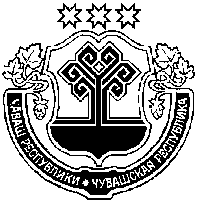 Чувашская Республика  Моргаушское  районное Собрание депутатовРЕШЕНИЕ      27.12. 2021 г. № С-17/1село Моргауши                                                                         